The Inter-Faith Chapel"A House of Prayer for All People"3680 South Leisure Silver Spring, MD  20906 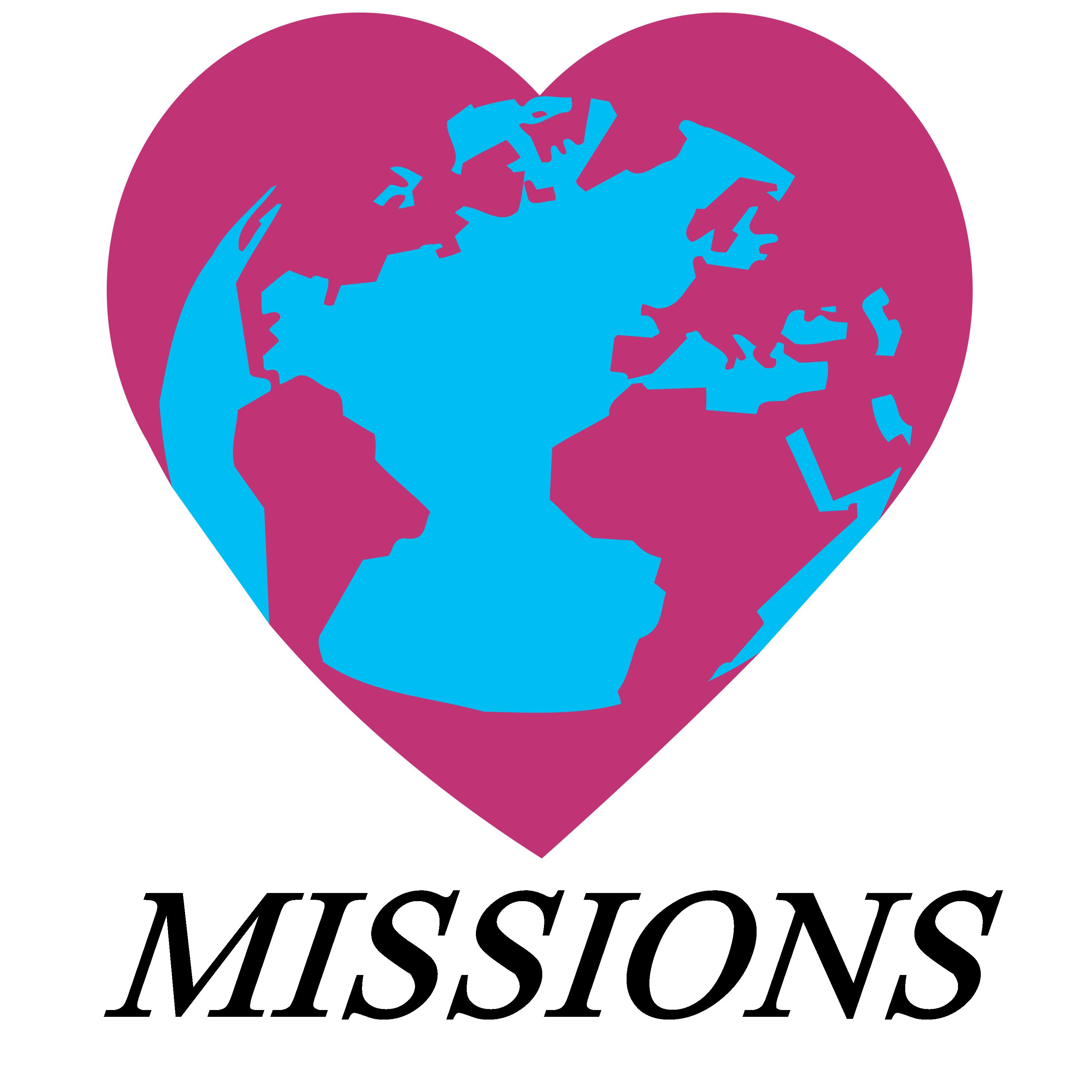 September 22, 2019Mission Sunday9:00 AM	           Worship Service  	 11:00 AM  As you enter to worship, please remember to silence your cell phones.     SILENT  MEDITATIONLet the hungry come to me, let the poor be fed
Let the thirsty come and drink, share my wine and bread
Though thou hast no money, come to me and eat!
Drink the cup I offer, feed on finest wheat!		        - Sr. Delores DufnerWORDS OF WELCOME			 		             Dr. Woodie ReaLIGHTING THE PEACE CANDLEWe light this candle as a symbol of our continued hope and ongoing commitmenttowards peace and justice in our world.PRELUDE         	           In Thee Is Gladness             Johann Sebastian Bach                              Kevin M. Clemens, Director of Music
CALL TO WORSHIP								   Dr. Woodie Rea	Leader: 		From North, South, East, and West, we come to worship.	PEOPLE:	From our various neighborhoods and mutuals, we come to sit in community with each other.Leader:		We come from different directions and from various walks of life.PEOPLE:	We come as fellow pilgrims, all on the same journey.Leader:		We come as those hungry, and as those who are well fed.PEOPLE:	We come as those who are wanting, and as those who are filled with abundance.Leader:		We are called by Jesus to be in ministry and mission to this world.ALL:		Lord, open our minds and hearts to the ways of your Spirit.			Together, let us worship God.INVOCATION HYMN	         Called as Partners in Christ’s Service You may stand.Music used by permission, CCLI #1683224CALL TO CONFESSION				    		       Marie Powell										    Chair, Missions CommitteePRAYER OF CONFESSION	     				     		     UNISONO God, the circle of our care is too often, too small.  Forgive us when our hearts become calloused to the poor. Forgive us for averting our eyes, closing our ears, and ignoring those who need our help. Forgive us when we forget the stranger, refuse to feed the hungry, or neglect the poor child. Awaken us to the world of missions.  Put within us your spirit of compassion so we might meet the needs of others.  Through Christ we pray.  Amen.WORDS OF ASSURANCE AN AFFIRMATION OF FAITH Leader:        Let us stand as we are able and join in an affirmation of our faith.ALL:	We believe in God, Known as Creator, Redeemer, and ever Present Spirit.We believe God calls us to share the Good News, care for the sick, care for the hungry, take care of the poor, welcome the stranger, and be a community of care.We believe the Spirit is still moving, still acting, still turning the world upside down with love.We believe the Spirit gives us different gifts to use, all for building up the greater church as a community of care and compassion.We believe the Holy Spirit continues to empower us to do new things, to risk loving, and to venture boldly into God’s world.We believe in God,Beyond us, with us, and within us.  Amen. GLORIA PATRI			Glory be to the Father, and to the Son, and to the Holy Ghost;			As it was in the beginning, is now, and ever shall be,			World without end. Amen. Amen.A LITANY FOR MISSIONS  	  adapted from John Wesley's Rule	Leader:		Do all the good you can,	PEOPLE: 	Offering loving care to others.	Leader:		By all the means you can,	PEOPLE:	In worship or work or play or prayer.	Leader:		In all the ways you can,	PEOPLE:	By extending ourselves beyond ourselves, by helping to provide food for tables, by helping prepare and serve meals, by offering financial assistance, by keeping an open mind.	Leader:		In all the places you can,	PEOPLE:	At home or at church, in our community, across the street or across the country, in our homeland or in someone else's.	Leader:		At all times you can,	PEOPLE:	For a moment, or an hour, or a day at a time, during times of being together, as well as moments alone.	Leader:		To all the people you can,	PEOPLE:	People of different color and cultures, creeds and orientations,   Christians or Jews or Muslims, those of other faith backgrounds or those who claim no faith at all.	Leader:		As long as ever you can,	PEOPLE:	Wherever we are in life, and for the rest of our life, we are called to devote ourselves to care, justice, and missions.  Amen.ANTHEM                    Everywhere I Go, the Lord Is Near Me        Natalie Sleeth         Women’s ChorusMORNING PRAYERLORD’S PRAYER	   						               UNISONOur Father who art in heaven, hallowed be thy name.  Thy kingdom come, thy will be done, on earth as it is in heaven.  Give us this day our daily bread.  And forgive us our sins as we forgive those who sin against us.  And lead us not into temptation, but deliver us from evil.  For thine is the kingdom, and the power and the glory, forever. Amen.SCRIPTURE READING	          John 6: 1-14 		                  OT 118HYMN		                For the Fruit of All Creation        SERMON			           “More Than Enough”	            Lynette JohnsonINVITATION TO OFFERINGOFFERTORY     	                      Go Into the World		       Natalie SleethWomen’s ChorusDOXOLOGY                                                          (Tune: Lasst Uns Erfreuen)Praise God from whom all blessings flow;Praise God, all creatures here below; Alleluia! Alleluia!Praise God, the source of all our gifts!Praise Jesus Christ, whose power uplifts!Praise Spirit, Holy Spirit!Alleluia! Alleluia! Alleluia! PRAYER OF DEDICATION PASSING OF THE PEACE  CLOSING HYMN 	             Go to the World! BENEDICTION CONGREGATIONAL RESPONSE            		     	     Tune: Ar Hyd Y Nos“Go, my children, with my blessing, never alone.Waking, sleeping, I am with you, you are my own.In my love’s baptismal river I have made you mine forever.Go, my children, with my blessing, you are my own.”POSTLUDE      	                   Be Joyful in the Lord                                  J. S. Bach  Kevin Clemens, Director of MusicA PARTING THOUGHTWe have been given the innate power to shape our lives and change our world, but we cannot just speak change, we have to live change.  Intent, paired with action, builds the bridge to success. We can't just want peace in the world, we have to do it, live it...be it!  Mission isn't something you just believe in, it's something you do!   										    - Steve MaraboliWelcome To The Inter-Faith ChapelWe are committed to being “A House of Prayer for All People.”We are seeking to share the Love of God through caring, outreach, study, and worship. We invite you to share with us in this journey. Believing in God whose love and grace are accessible to all, we strive to make our worship service accessible to all.For V isually  I mpaired		Large Print Bibles are available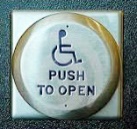 For  H earing   I  mpaired  		Sound Enhancement HeadphonesFor  P hysically I mpaired	Wheelchair Accessible  Seating    Automated Doors are available at front and side entrancesIf you need help with any of these aids, please ask an usher for assistance.ALTAR FLOWERS	Dedicated by Sharon Lim Sang in memory of Charlotte Sphur on her 100th birthday and 10th anniversary of her passing.FLOWER MAKERS	Patty Elton & Linda HamiltonUSHERS 9:00 AM		Larry Traynham, Head Usher				Yolanda Hunt, Pat McConnell, Helen ShockleyUSHERS 11:00 AM	Marilyn Sebastian, Head Usher				Lila Edwards, Louise Langley, Fredreika SmithGREETERS		  	  9:00 AM    Robert and Mary Reid				11:00 AM    Tyra Thompson       Delivery of Altar Flowers on Monday, September 23                  Lois Smith   Tyra Thompson               Presence on Sunday, September 15          9:00 AM     86       11:00 AM     122        Total   208  ANNOUNCEMENTS & OPPORTUNITIESGREETING TO VISITORS   We extend a special welcome to you and hope that you will return to be with us again soon.  We would appreciate having a record of your attendance today.  Please sign the Visitor Register located in the narthex and be sure to pick up an Inter-Faith Chapel coffee mug as our small gift.  Also, please make your presence known to one of our pastors, we would enjoy being in conversation with you. Thank you for coming!NEW MEMBER / AFFILIATE   REGISTER   If you are interested in joining The Inter-Faith Chapel, please let us know by signing the Member / Affiliate Register located near the coat room in the narthex.  We will be in touch with you to joyfully welcome you into the full fellowship of this congregation.MISSION SUNDAY   We welcome Ms. Lynette Johnson of The Society of St. Andrew who will be bringing us our morning message for our Annual Mission Awareness Sunday.  Ms. Johnson has been with The Society of St. Andrew since 2010 and has served as Executive Director since 2017.  Thank you Lynette, for being with us on this special day of recognition and celebration.The congregation is invited to join the Missions Committee for refreshments in the Fellowship Hall at 10 am, and is encouraged to meet our speaker in the Narthex following each morning service.MISSION ANNUAL REPORTS IN NARTHEX   You may pick up a copy of the 2019 Missions booklet in the Narthex.  The booklet gives a brief description of each mission that The Chapel helps support and a summary of the annual missions’ budget.FALL BIBLE STUDIES      Several Bible studies will be offered in the fall.  You may consult the September 2019 Courier for specific details. God’s Views on the News taught by Dr. Lee.  The next class meets at 10:30 am on Monday, September 23.  If you are interested, call The Chapel and give us your email address.  Sign up by calling 301-598-5312.  The Parables of Jesus taught by Bill Pailen.  Meets on Fridays at 10:30 am.  Next class meets on Friday, October 4.  We Are the Church…Let’s ACT Like It taught by Dr. Rea.  Begins on Tuesday, October 1 at 10:30 am and meets for four weeks.  This is a study of the book of Acts and a look at what it means to be the church in the 21st century.  Call 301-598-5312 to register.A TASTE OF THE HOLY LAND If you signed up to attend this event on Thursday, September 26 at 12:00 noon and have not paid, your payment of $8.00 is now due.  Thank you.  BOOK CLUB       All are invited to a book club discussion in the Fellowship Hall on Friday, October 4 at 2:00 pm to discuss the book, Her Daughter’s Dream by Francine Rivers.  Her Daughter’s Dream is the emotional final chapter of an unforgettable saga about the silent sorrows that can tear a family apart, the sacrifices mothers make for their daughters, and the very nature of unconditional love. RSVP by Friday, September 27 by calling 301-598-5312.INTER-FAITH MEN    All men are invited to the regular gathering of the Inter-Faith Men in the Chapel Library on Wednesday, September 25th at 10:00 am.  Come join us for fellowship and spiritual growth.HOW TO IMPROVE YOUR BALANCE AND PREVENT FALLS    Falls can take a toll on older adults’ quality of life and independence.   On Wednesday, October 2 at 1:00 pm in the Inter-faith Fellowship Chapel, a presenter from Brooke Grove will talk about falls, unintentional injuries, hospital admissions and other statistical facts.  Reserve your seat by calling 301-598-5312.  This class will fill up quickly and space is limited.BLESSING OF ANIMALS   Our annual Blessing of the Animals service will be held on Saturday, October 5th at 10:00 am.  All pets and pet lovers are invited to attend this brief service that will include songs, prayers, and a blessing to celebrate their special bond!  Treats for both two and four legged attendees will be provided! Call 301-598-5312 by Wednesday October 2 to sign up.BEREAVEMENT SUPPORT GROUP STARTS ON OCTOBER 21    You are invited to attend these meetings if you have lost a spouse, sibling, close family member or significant other through death.  The group will meet Monday afternoons, 1:30 – 3:00 pm, in the Library of The Inter-Faith Chapel.  Montgomery Hospice will provide experienced, professional counselors to facilitate the bereavement group.  This group is limited to 11 participants and there is a $25 fee.  Call Montgomery Hospice at 301-921-4400 to register with a Bereavement Counselor.  CHOIR REHEARSALS      The Men’s Chorale will resume rehearsals on Tuesday, October 29 at 10:00 am in the Fellowship Hall. CHAPEL CALENDARMonday, September 23			10:30 AM		Bible Study				 	  	  2:00 PM		Sandwich Makers			Tuesday, September 24	11:00 AM		Funeral Service for                                                                                                Larry Pusey12:00 PM		Staff Meeting						  1:30 PM		Hand Bells 						  1:30 PM		Outreach & Fellowship						  3:00 PM		Chapel Council  6:30 PM		Gospel ChoirWednesday, September 25		10:00 AM		Inter-Faith Men10:00 AM		Women’s Chorus10:00 AM	Inter-Faith Fellowship Planning						  4:30 PM		Dance PracticeThursday, September 26		12:00 PM		Taste of the Holy Land						  1:15 PM		Women’s Bible Study						  7:00 PM		Chancel ChoirFriday, September 27 			10:00 AM		Knitting GroupTHE INTER-FAITH CHAPEL3680 South Leisure World Blvd. Silver Spring, MD 20906www.inter-faithchapel.orgCHAPEL OFFICE HOURS9:00 AM - 3:00 PM      Monday – Friday   301-598-5312Rev. Dr. Woodie Rea, Senior MinisterRev. Dr. Ramonia Lee, Minister of Congregational LifeKevin M. Clemens, Director of MusicBonnie Bonner, Administrator  Joy Dufour, Administrative AssistantSteve Buck, Gary Carpenter, Video Technicians and SextonSeptember 15 Offering$7,530Weekly Offering Budget$8,173Year to Date Offering$312,175Year to Date Offering Budget$302,401IN MEMORIAMLarry Pusey9/17/19